/projekt/   UCHWAŁA NR  …../……/2022RADY MIEJSKIEJ W STALOWEJ WOLIz dnia ……………...w sprawie wyrażenia zgody na nabycie nieruchomości gruntowychNa podstawie art. 18 ust. 2 pkt 9 lit. „a” ustawy z dnia 8 marca 1990 roku o samorządzie gminnym (t.j. Dz. U. z 2022 r.  poz. 559 ze zm.) oraz art. 13 ust. 1 i  art. 25 ust. 1 i 2 w związku                          z art. 23 ust.1 pkt. 7 ustawy z dnia 21 sierpnia 1997 r. o gospodarce nieruchomościami                                      (t.j. Dz. U. z 2021 r. poz. 1899  ze zm. ) uchwala  się, co następuje:§ 1Wyraża się zgodę na nabycie przez Gminę Stalowa Wola nieruchomości gruntowych, stanowiących własność Gminy Baranów Sandomierski, oznaczonych w ewidencji gruntów jako działki położone w województwie podkarpackim, powiecie tarnobrzeskim: Obręb 0001, Dąbrowica:nr 400 o pow. 0,1803 ha,nr 402 o pow. 0,1243 ha,nr 476 o pow. 4,4278 ha,nr 521 o pow. 0,0317 ha,nr 528 o pow. 0,0868 ha, nr 544/2 o pow. 0,1293 ha,nr 558 o pow. 0,7425 ha,nr 785 o pow. 1,8091 ha,nr 790 o pow. 0,0977 ha,nr 798/1 o pow. 10,4398 ha, nr 3972 o pow. 7,6659 ha,nr 4042 o pow. 8,4760 ha, nr 4043 o pow. 13,9164 ha,nr 4046/1 o pow. 2,5831 ha,nr 4052 o pow. 3,7718 ha,nr 4054/1 o pow. 2,6465 ha, nr 4057 o pow. 1,1289 ha, nr 4061 o pow. 1,3217 ha,nr 4065 o pow. 3,3423 ha,nr 4067 o pow. 0,7895 ha,nr 4069 o pow. 1,7587 ha, nr 4071 o pow. 1,1199 ha;Obręb 0002, Durdy: nr 389 o pow. 1,7299 ha,nr 551 o pow. 0,2075 ha, nr 552 o pow. 0,3165 ha, nr 557 o pow. 0,5210 ha, nr 558 o pow. 0,1878 ha;Obręb 0006, Siedleszczany:  nr 743 o pow. 1,9310 ha, nr 762 o pow. 0,0736 ha,nr 763 o pow. 0,2644 ha, nr 765 o pow. 5,2919 ha, nr 767/2 o pow. 5,7480 ha, nr 781 o pow. 38,3581 ha;Obręb 0008, Suchorzów:              nr 2060/1 o pow. 10,0385 ha.§ 2Wykonanie Uchwały powierza się Prezydentowi Miasta Stalowej Woli.§ 3Uchwała wchodzi w życie z dniem podjęcia i podlega ogłoszeniu na tablicy ogłoszeń Urzędu Miasta Stalowej Woli.          UZASADNIENIEDziałki położone są w województwie podkarpackim, w powiecie tarnobrzeskim w Gminie Baranów Sandomierski: Obręb 0001, Dąbrowica: nr 400 o pow. 0,1803 ha, nr 402 o pow. 0,1243 ha, nr 476 o pow. 4,4278 ha, nr 521 o pow. 0,0317 ha, nr 528 o pow. 0,0868 ha, nr 544/2 o pow. 0,1293 ha, nr 528 o pow. 0,0868 ha, nr 558 o pow. 0,7425 ha, nr 785 o pow. 1,8091 ha, nr 790 o pow. 0,0977 ha, nr 798/1 o pow. 10,4398 ha, nr 3972 o pow. 7,6659 ha, nr 4042 o pow. 8,4760 ha, nr 4043 o pow. 13,9164 ha, nr 4046/1 o pow. 2,5831 ha, nr 4052 o pow. 3,7718 ha, , nr 4054/1 o pow. 2,6465 ha, nr 4057 o pow. 1,1289 ha, nr 4061 o pow. 1,3217 ha, nr 4065 o pow. 3,3423 ha, nr 4067 o pow. 0,7895 ha, nr 4069 o pow. 1,7587 ha,  nr 4071 o pow. 1,1199 ha.Obręb 0006, Siedleszczany: nr 743 o pow. 1,9310 ha, nr 762 o pow. 0,0736 ha, nr 763 o pow. 0,2644 ha, nr 765 o pow. 5,2919 ha, nr 767/2 o pow. 5,7480 ha, nr 781 o pow. 38,3581 ha.Obręb 0002, Durdy: nr 389 o pow. 1,7299 ha, nr 551 o pow. 0,2075 ha, nr 552 o pow. 0,3165 ha, nr 557 o pow. 0,5210 ha, nr 558 o pow. 0,1878 ha.Obręb 0008, Suchorzów: nr 2060/1 o pow. 10,0385 ha.Ww. działki stanowią własność Gminy Baranów Sandomierski, która złożyła ofertę sprzedaży tych nieruchomości gruntowych.Gmina Stalowa Wola zamierza nabyć w/w działki w związku z możliwością utworzenia Strategicznego Parku Inwestycyjnego. Będzie on obejmował tereny będące obecnie własnością Skarbu Państwa w zarządzie Lasów Państwowych - Nadleśnictwa Rozwadów, a znajdujące się na terenie naszej Gminy,                w sąsiedztwie obecnej strefy przemysłowej. Aby było możliwe przeznaczenie tychże nieruchomości na cele utworzenia Parku Inwestycyjnego, konieczne jest dokonanie zamiany za inne nieruchomości, na których będzie możliwe prowadzenie przez Lasy Państwowe gospodarki leśnej. Zatem po nabyciu w/w nieruchomości, Gmina Stalowa Wola dokona zamiany nabytej nieruchomości ze Skarbem Państwa - Lasami Państwowymi, na nieruchomości przeznaczone na utworzenie Parku Inwestycyjnego. Docelowo teren Parku Inwestycyjnego będzie obejmował 996 ha, natomiast Gmina Stalowa Wola nie posiada tak dużej ilości terenów leśnych, by móc zamienić je z Lasami Państwowymi. Ustawa o szczególnych rozwiązaniach związanych ze specjalnym przeznaczeniem gruntów leśnych, będzie umożliwiała dokonanie zamian gruntów leśnych tylko w okresie 2 lat                          od wejścia w życie ustawy.Mając powyższe na uwadze nabycie w/w działek jest zasadne. 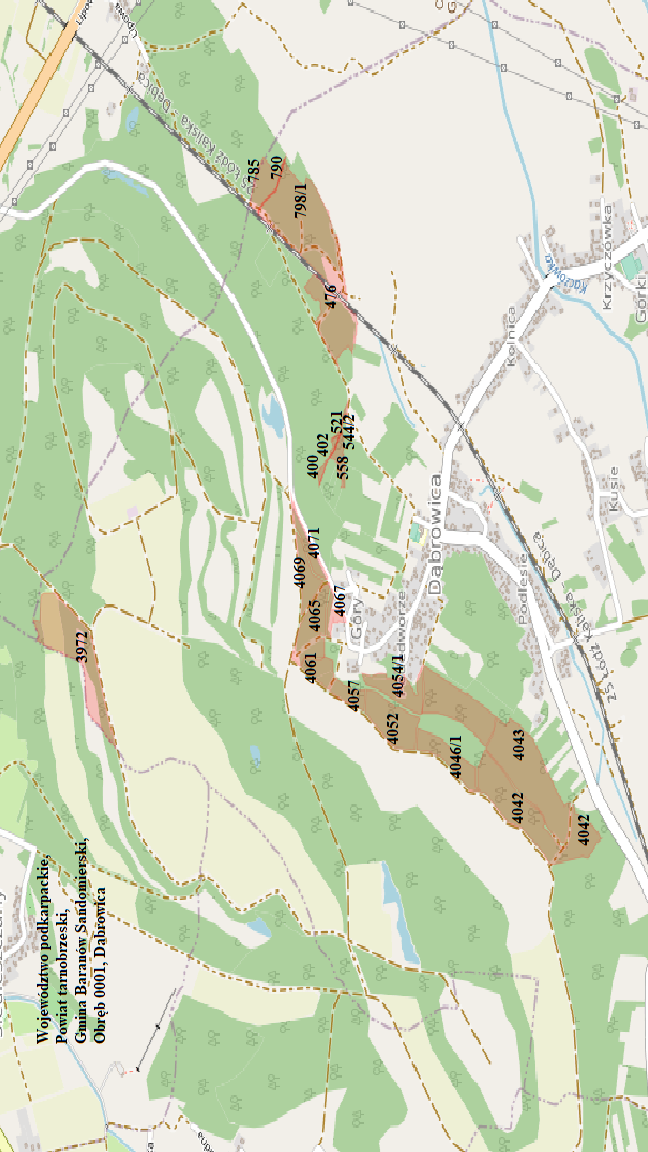 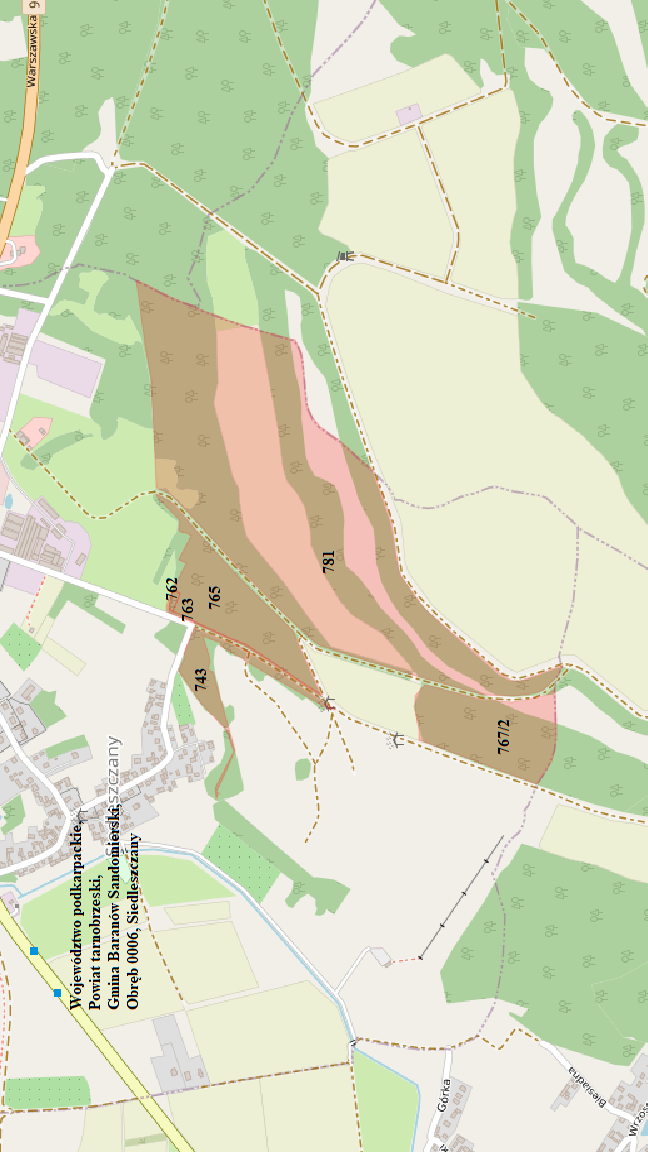 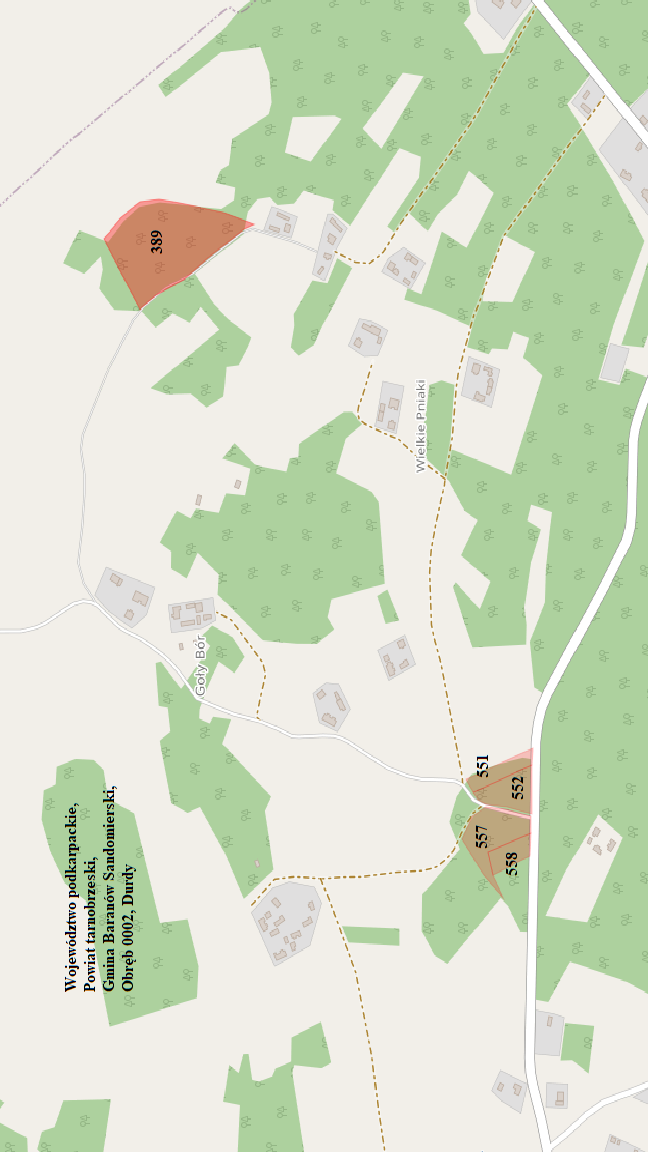 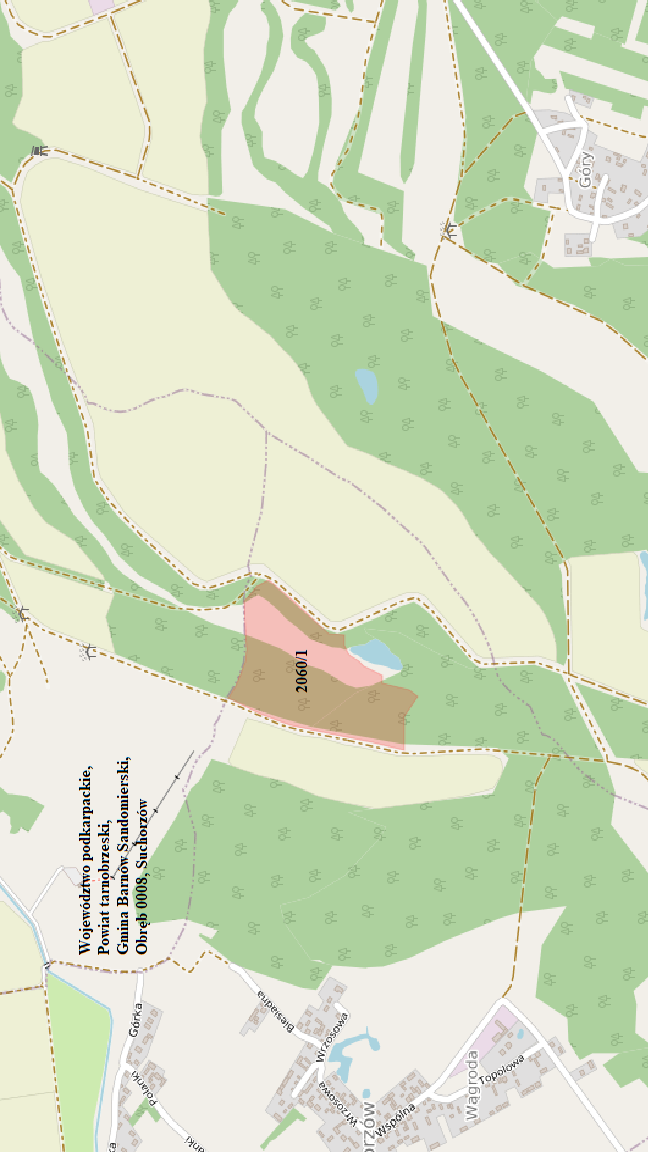 